Зимний мастер-класс для младшей группы «Лэпбук «Зима»Дорогие коллеги я хочу поделится с Вами поделкой сделанной своими руками Лэпбук «Зима».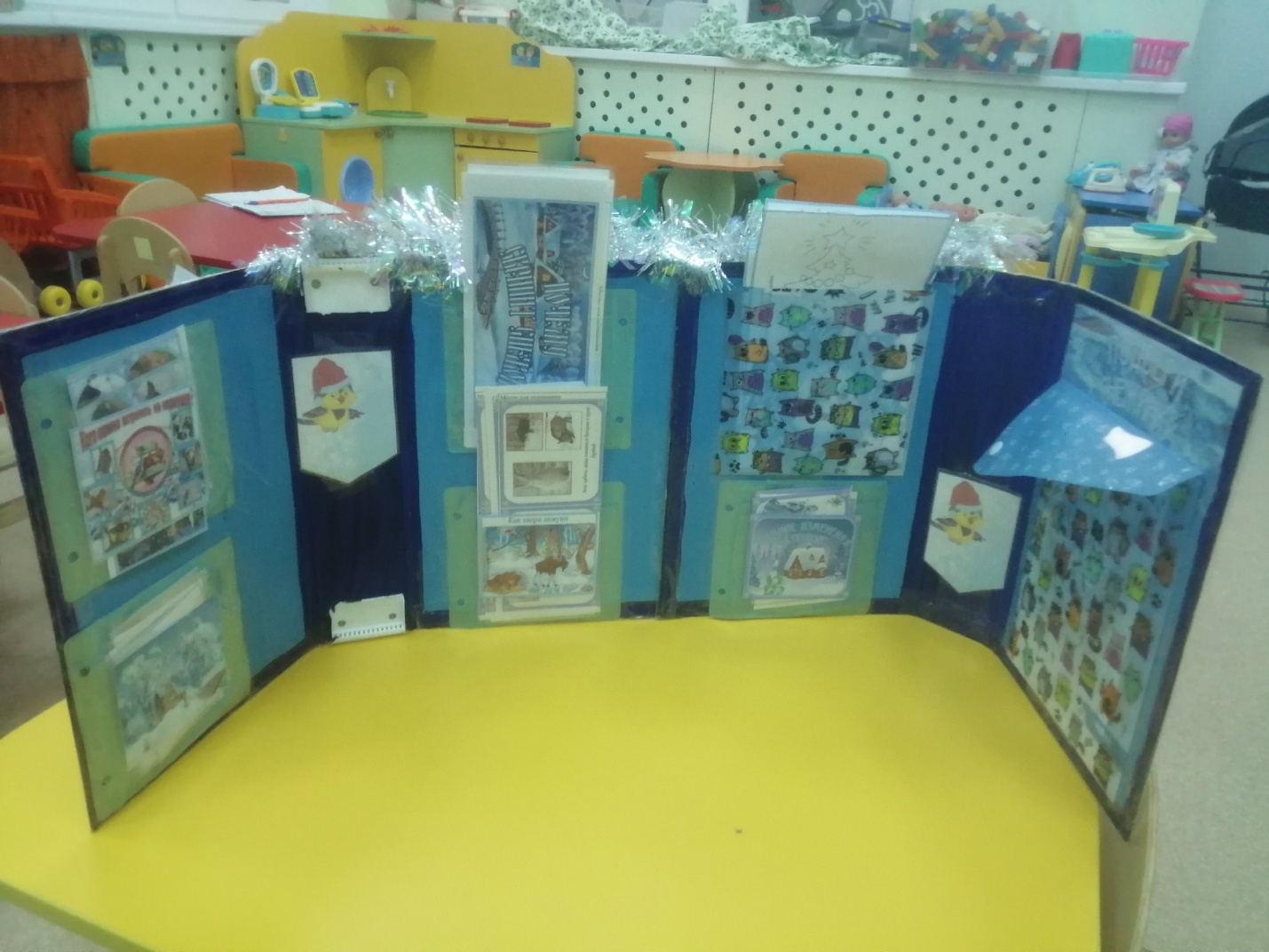 Зимний мастер-класс для первой младшей группы «Лэпбук «Зима»Презентацию по изготовлению лэпбука «Зима» можете скачать по ссылке ниже.Для поделки потребуется:картон или папки без скоросшивателя,цветная бумага для фона,клей карандаш,ножницы,линейка,картинки по теме «Зима».Две папки склеиваем, и обклеиваем бумагой для фона.
Начинаем с обложки, затем первая страница — наклеиваем картинку месяцы зимы.Цель: прививать интерес к зимнему времени года, развивать внимание, память, мышление, активный словарный запас, любознательность, воображение, воспитывать любовь к природе и к чтению стихов.на второй странице «Признаки зимы»Цель:познакомить с основными признаками зимы;обобщать знание детей об изменениях погоды и природы зимой;развитие зрительного внимания и восприятия.Дидактическая игра «Собери снежинку»Цель: развитие зрительного внимания и восприятия.Зима в картинкахЦель: закреплять и обогащать знания по теме зима, расширить представление детей о характерных признаках зимы.На следующей странице «Зимующие птицы»Цель: познакомить детей с зимующими птицами, пополнение и обогащение знаний детей о зимующих птицах, о роли человека в жизни зимующих птиц ;картинки «Птицы»Цель: обогащать знания о птицах, расширить представление о внешнем виде птиц в зимний период;Дидактическая игра «Подбери пару» (варежки)Цель: развивать внимание, умение находить пару варежке по одинаковому узору, закреплять умение различать и называть цвета.Далее я взяла картинки на Новогоднюю тему «Дед Мороз и Снегурочка».Итог моей работы лэпбук «Зима», дети очень довольны им нравится рассматривать картинки и играть в игры.